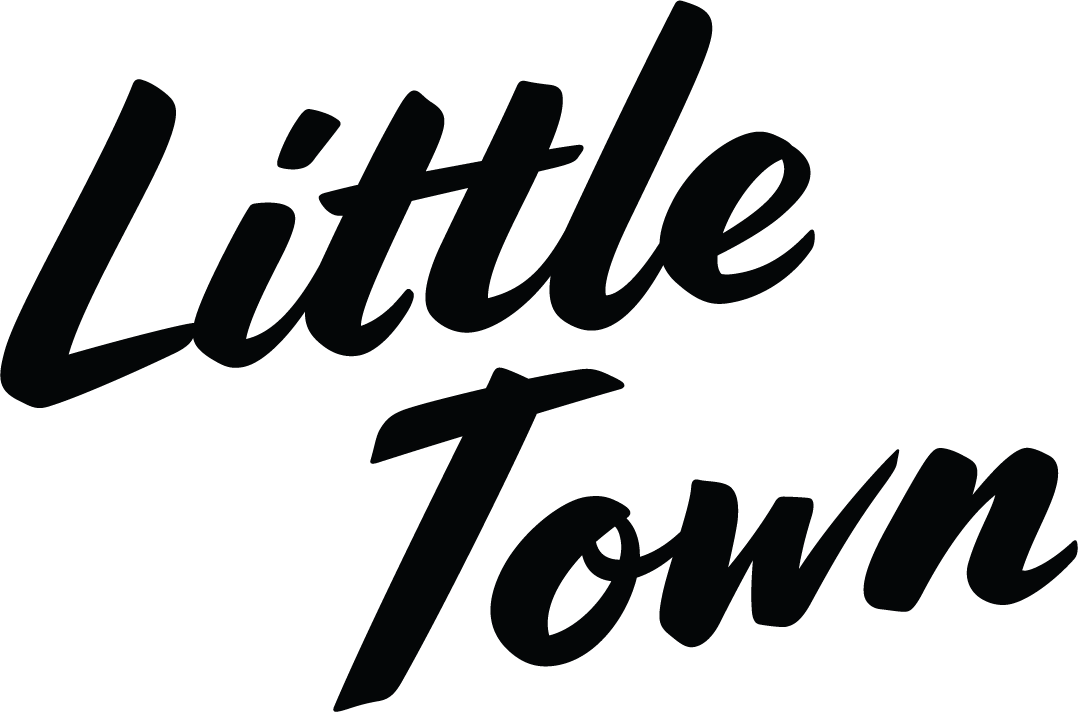 A GameMaker Studio 2™ tutorial © 2021 YoYo Games Ltd.Assessment GuideCourse outlineLittle Town is a tutorial meant to teach the core functionality of GameMaker Studio 2 in a natural, fun way. It features:6 main Sessions1 Bonus SessionStudents can be instructed via the Instructor Guide or the included instructional videos for each Session (or a mix of both). The videos are named to match their respective sections within the Instructor Guide.For example:(Session 01 folder)01 – 4.3 Making our first Object.m4v01 – 4.4 Converting a Sprite Strip.m4v…To complete each Session, students will follow the instructions provided by either the instructor or the videos and complete the tasks described in their own project files within GameMaker Studio 2.AssessmentTo aid the instructor, project exports have been provided to provide expected snapshots of the students’ progress at the end of each session.Provided exports:Session 01 completeSession 02 completeSession 03 completeSession 04 completeSession 05 completeSession 06 completeFinal project (includes Bonus Session)Criteria and frameworkFor each Session, the students can hand in one of the following for assessment:Exported YYZ project; or Screen capture or other recording of game project runningInstructor can also require students to show Game Maker Studio 2 IDE in the video to demonstrate code, use of assets, etc.To assess each student, review their submission to confirm that:The game runs and includes the features as per the current SessionIf necessary, compare student submissions against provided project YYZ exports to review code, inclusion of assets, etc.Supporting student improvisationThe Bonus Session can be used to encourage further exploration of Game Maker Studio 2’s features for eager students. Furthermore, students can be encouraged to:Create their own character artwork to import into the game, instead of using the assets providedCreate or mix their own music and audio filesUse the Tile Set as a guide and create an entirely different look to the town (or expand the Tile Set asset that’s included with the course to include more options)Make the Sequences for NPCs more lavish or complexAdd more NPCs to the game that are children of the parent NPC ObjectExperiment with typography choices for the textboxSuggested rubricsIf the instructor uses rubrics for marking, here are some example suggestions that can apply to each session:RubricDescriptionValueFunctionalitySubmitted project demonstrates all features and functionality as indicated in the assignment details80% of markOrganizationStudent has organized assets within the Asset Browser and has commented code in a helpful manner20% of markCreativityStudent has demonstrated extra creativity by introducing new/extra assets (e.g. creating new town objects, their own sound effects, etc.) or has utilized included ones in surprising new ways(bonus marks)